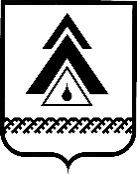 администрация Нижневартовского районаХанты-Мансийского автономного округа – ЮгрыПОСТАНОВЛЕНИЕО внесении изменений в приложение 4 к постановлению администрации района от 05.11.2014 № 2222 «Об организации бесплатной перевозки обучающихся в муниципальных образовательных учреждениях, реализующих основные общеобразовательные программы»В связи с кадровыми изменениями:1. Внести в приложение 4 к постановлению администрации района                         от 05.11.2014 № 2222 «Об организации бесплатной перевозки обучающихся                      в муниципальных образовательных учреждениях, реализующих основные общеобразовательные программы» изменения, изложив его в следующей редакции:«Приложение 4 к постановлениюадминистрации районаот 05.11.2014 № 2222Составкомиссии по оценке соответствия состояния автомобильнойдороги и подъездных путей по маршруту:пгт. Излучинск, ул. Школьная, д. 5 – д. Пасол 2. Службе документационного обеспечения управления организации деятельности администрации района (Ю.В. Мороз) разместить постановление       на официальном веб-сайте администрации района: www.nvraion.ru. 3. Пресс-службе администрации района опубликовать постановление                    в приложении «Официальный бюллетень» к районной газете «Новости Приобья». 4. Постановление вступает в силу после его официального опубликования (обнародования), распространяется на правоотношения, возникшие с 03.10.2019.5. Контроль за выполнением постановления возложить на заместителя главы района по местной промышленности, транспорту и связи Х.Ж. Абдуллина.Глава района                                                                                              Б.А. Саломатинот 05.11.2019г. Нижневартовск№ 2179          АбдуллинХаниф Жавитович‒ заместитель главы района по местной промышленности, транспорту и связи, председатель комиссииХабибуллин Евгений Юсупович ‒ начальник отдела транспорта и связи администрации района, заместитель председателя комиссии ЯковенкоМария Георгиевна ‒ главный специалист отдела ресурсного обеспечения и комплексной безопасности управления образования и молодежной политики администрации района, секретарь комиссии Члены комиссии:Члены комиссии:Члены комиссии:Басыров Ильнур Минниахметович‒ заместитель директора по безопасности муниципального бюджетного образовательного учреждения «Излучинская общеобразовательная средняя школа № 1 с углубленным изучением отдельных предметов» Гладкая Светлана Геннадиевна ‒ специалист-эксперт службы жилищно-коммунального хозяйства и транспорта отдела жилищно-коммунального хозяйства, муниципального имущества и землепользования администрации городского поселения Излучинск (по согласованию) Горбунов Евгений Владимирович ‒ старший прораб дорожного участка № 1 Нижневаровского ремонтно-дорожного пунктаЕремеев Александр Александрович ‒ старший государственный инспектор дорожного надзора отдела Государственной инспекции безопасности дорожного движения Межмуниципального отдела Министерства внутренних дел Российской Федерации «Нижневартовский», капитан полиции (по согласованию)Минуллина Эльвира Юрьевна ‒ заместитель директора по административно хозяйственной деятельности муниципального бюджетного образовательного учреждения «Излучинская общеобразовательная средняя школа № 1 с углубленным изучением отдельных предметов» ТолмачевВиталий Станиславович ‒ ведущий специалист отдела ресурсного обеспечения и комплексной безопасности управления образования и молодежной политики администрации района (в случае отсутствия Яковенко Марии Георгиевны, главного специалиста отдела ресурсного обеспечения и комплексной безопасности управления образования и молодежной политики администрации района)Чикулаев Александр Валерьевич ‒ ведущий инженер транспортного управления открытого акционерного общества «Томскнефть ВНК» г. Стрежевой (по согласованию)Шестакова  Олеся Валерьяновна ‒ начальник отдела ресурсного обеспечения и комплексной безопасности управления образования и молодежной политики администрации районаУманцив Владимир Васильевич  ‒ государственный инспектор дорожного надзора отдела Государственной инспекции безопасности дорожного движения Межмуниципального отдела Министерства внутренних дел Российской Федерации «Нижневартовский», старший лейтенант полиции (по согласованию).».